ВАЖНО: Региональная социальная доплата с января 2020 года 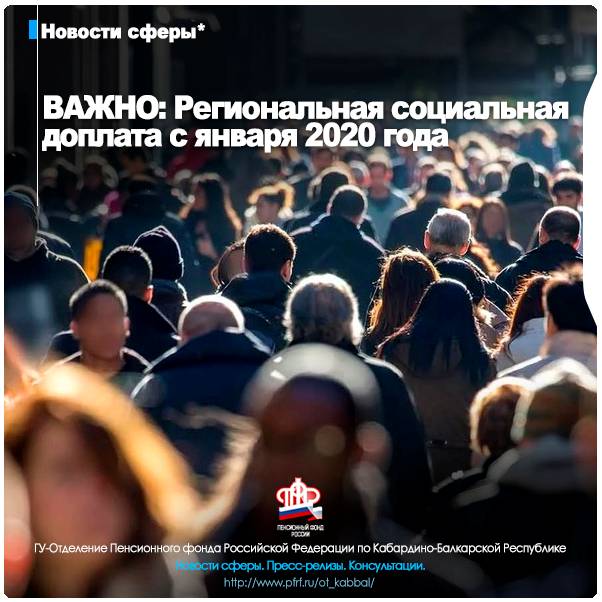 Начиная с 1 января 2020 года неработающие пенсионеры, доход которых менее установленного прожиточного минимума пенсионера будут получать региональную социальную доплату от Минтруда КБР. Уточним, что до настоящего момента федеральная социальная доплата производилась Пенсионным фондом Российской Федерации.Региональная социальная доплата к пенсии устанавливается пенсионеру уполномоченным органом исполнительной власти субъекта Российской Федерации в случае, если общая сумма его материального обеспечения не достигает величины прожиточного минимума пенсионера, установленной в субъекте Российской Федерации по месту его жительства или по месту его пребывания, превышающей величину прожиточного минимума пенсионера в целом по Российской Федерации.Региональная социальная доплата к пенсии устанавливается в таком размере, чтобы указанная общая сумма его материального обеспечения с учетом данной доплаты достигла величины прожиточного минимума пенсионера в данном субъекте Российской Федерации.Стоит дополнительно отметить, что получателям выплаты нет необходимости дополнительно обращаться в органы Пенсионного фонда для продолжения выплаты.При подсчете общей суммы материального обеспечения пенсионера учитываются суммы следующих денежных выплат, установленных в соответствии с законодательством Российской Федерации и законодательством субъектов Российской Федерации:-все виды пенсии;-дополнительного материального (социального) обеспечения;-ежемесячной денежной выплаты (включая стоимость набора социальных услуг);-иных мер социальной поддержки (помощи), установленных законодательством субъектов Российской Федерации в денежном выражении (за исключением мер социальной поддержки, предоставляемых единовременно).В соответствии с законом Кабардино-Балкарской Республики №32-РЗ от 12 сентября 2019 г. величина прожиточного минимума пенсионера в Кабардино-Балкарской Республике на 2020 год в целях установления социальной доплаты к пенсии, предусмотренной Федеральным законом «О государственной социальной помощи» устанавливается в размере 9598 рублей.Пресс-службаОтделения Пенсионного фонда РФпо Кабардино-Балкарской республикег. Нальчик, ул. Пачева 19 «а»,Офис # 101,Вебсайт: http://www.pfrf.ru/branches/kbr/news/E-mail: opfr_po_kbr@mail.ruhttps://www.instagram.com/opfr_po_kbr/Об индексации страховых пенсий с 1 января 2020 годаПресс-релизЯнварь 2020 г. Нальчик. КБР.С 1 января 2020 года страховые пенсии неработающих пенсионеров индексируются на 6,6%, что выше показателя прогнозной инфляции по итогам 2019 года. Размер фиксированной выплаты и стоимость пенсионного коэффициента, исходя из которых складывается страховая пенсия, после индексации составят 5 686,25 рубля и 93 рубля соответственно.В Кабардино-Балкарской Республике зарегистрировано более 149 тысяч неработающих пенсионеров, и в результате индексации средний размер повышения их пенсии составит 830 рублей 23 коп.Страховые пенсии в январе будут повышаться в соответствии с введенным в 2019 году механизмом индексации сверх прожиточного минимума. Он обеспечивает прибавку к выплатам даже в том случае, если пенсионеру установлена социальная доплата. Сначала доходы пенсионера, включающие пенсию и другие выплаты, доводятся социальной доплатой до прожиточного минимума пенсионера в регионе, а затем к этой сумме устанавливается прибавка по итогам индексации. Таким образом, все неработающие пенсионеры, кому положена индексация, гарантированно получат повышение выплат в январе.По предварительным данным индексация коснется 32 млн неработающих пенсионеров. Выплаты пенсионеров, которые в течение года завершат работу, также будут повышены, на все пропущенные индексации.Пресс-службаОтделения Пенсионного фонда РФпо Кабардино-Балкарской республикег. Нальчик, ул. Пачева 19 «а»,Офис # 101,Вебсайт: http://www.pfrf.ru/branches/kbr/news/E-mail: opfr_po_kbr@mail.ruhttps://www.instagram.com/opfr_po_kbr/В Баксанском районе проходят уроки пенсионной грамотностиПресс-релизЯнварь 2020 г. Нальчик. КБР.Информационно-образовательная программа Пенсионного фонда России для старшеклассников и студентов учебных заведений стартовала единовременно во всех регионах страны. В рамках программы заместитель начальника управления ПФР ГУ-ОПФР по КБР в Баксанском районе Аксана Жангериева проводит занятия в школах муниципалитета. Она рассказывает о важности и сути пенсионного законодательства, о необходимости знаний о ней при вступлении во взрослую жизнь.Напомним, что Отделением ГУ-ОПФР по КБР проводится уже девятый этап программы ПФР по повышению пенсионной и социальной грамотности молодежи «Будущая пенсия зависит от тебя!» (программа по повышению пенсионной грамотности учащейся молодежи действует с 2011 года). Специалисты ГУ-Отделения ПФР по КБР рассказывают старшеклассникам и студентам о порядке формирования пенсионных прав и об организации работы в Пенсионном фонде.Специально для таких уроков Пенсионный фонд России разрабатывает и издает учебное пособие по основам пенсионной грамотности с учетом последних изменений в пенсионном законодательстве. Этот небольшой красочный буклет дает молодым людям ответы на главные вопросы: как устроена пенсионная система России, что и когда надо делать для того, чтобы обеспечить себе достойный размер будущей пенсии.Учебник ПФР обновляется каждый год, и к новому учебному сезону у школьников на партах всегда лежит актуальное издание с последними изменениями. Учебник рассказывает о пенсионной формуле, расчете пенсии в баллах и возможностях увеличения размера пенсии. В учебник включены наглядные примеры различных жизненных факторов и ситуаций, влияющих на размер пенсии, что особенно актуально для нынешних школьников, поскольку именно им больше чем кому-либо предстоит формировать свою пенсию по новым правилам.  Пресс-службаОтделения Пенсионного фонда РФпо Кабардино-Балкарской республикег. Нальчик, ул. Пачева 19 «а»,Офис # 101,Вебсайт: http://www.pfrf.ru/branches/kbr/news/E-mail: opfr_po_kbr@mail.ruhttps://www.instagram.com/opfr_po_kbr/Как назначаются пенсии по возрасту в 2020 годуПресс-релизЯнварь 2020 г. Нальчик. КБР.В нынешнем году продолжает действовать переходный период по увеличению возраста, дающего право на получение пенсии по старости. Переход к новым параметрам происходит постепенно. Несмотря на то что с 2020-го пенсионный возраст вырос еще на год, а общее увеличение составило уже два года, пенсии, как и в прошлом году, назначаются на шесть месяцев позже прежнего пенсионного возраста: в 55,5 лет женщинам и в 60,5 лет мужчинам.Такой шаг обеспечивает специальная льгота, которая распространяется на всех, кто должен был стать пенсионером в 2019 году по условиям прежнего законодательства. Это женщины 1964 года рождения и мужчины 1959 года рождения. За счет льготы они выходили на пенсию во второй половине 2019-го и продолжают выходить в первой половине 2020-го – в зависимости от того, на какое полугодие приходится их день рождения.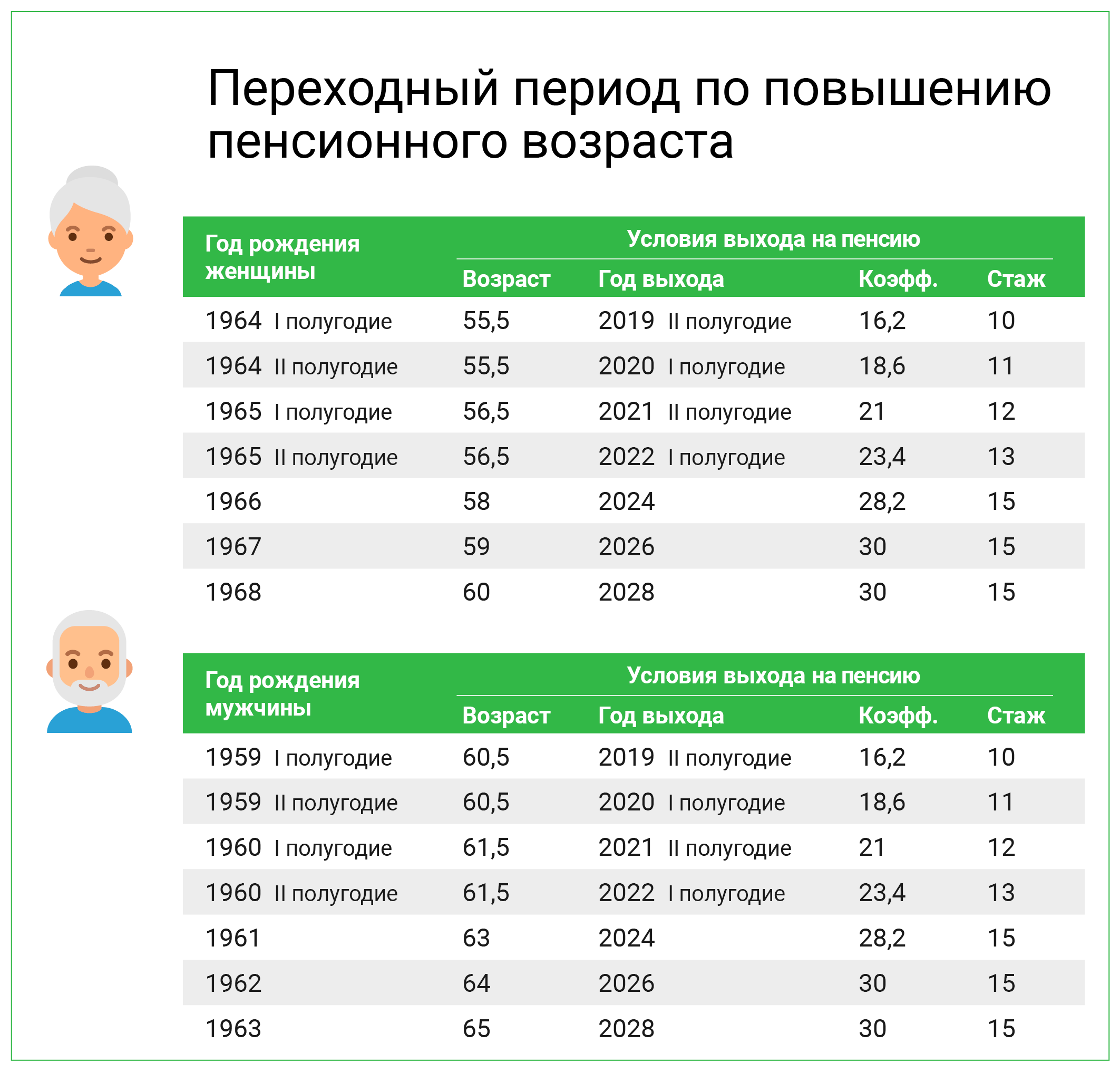 Льгота также действует для тех, кто в соответствии с прежними условиями должен был выйти на пенсию в этом году: женщин 1965 года рождения и мужчин 1960 года рождения. За счет льготы назначение пенсии им перенесено на полтора года – на вторую половину 2021-го, когда пенсионный возраст будет повышен уже на три года, и первую половину 2022-го, когда пенсионный возраст станет выше на четыре года.Стоит отметить, что для многих россиян назначение пенсии осталось в прежних возрастных границах. В первую очередь это относится к людям, имеющим льготы по досрочному выходу на пенсию. Например, шахтерам, горнякам, спасателям, водителям общественного транспорта и другим работникам, занятым в тяжелых, опасных и вредных условиях труда. Работодатели уплачивают за них дополнительные взносы на пенсионное страхование. Большинство таких работников, как и раньше, выходят на пенсию в 50 или 55 лет в зависимости от пола.Досрочный выход на пенсию также сохранился у педагогов, врачей и представителей некоторых творческих профессий, которым выплаты назначаются не по достижении пенсионного возраста, а после приобретения необходимой выслуги лет. Пенсия при этом назначается с учетом переходного периода по повышению пенсионного возраста, который начинает действовать с момента приобретения выслуги лет по профессии. Например, школьный учитель, выработавший в апреле 2020-го необходимый педагогический стаж, сможет выйти на пенсию в соответствии с переходным периодом через полтора года, в октябре 2021-го.Жители северных областей выходят на пенсию на 5 лет раньше общеустановленного пенсионного возраста, но с учетом постепенного повышения возраста. Минимальный северный стаж для досрочного назначения пенсии не поменялся и по-прежнему составляет 15 календарных лет в районах Крайнего Севера и 20 календарных лет в приравненных местностях. Требования по общему страховому стажу аналогично сохранились и составляют 20 лет для женщин и 25 лет для мужчин.Как и раньше, для получения пенсии должны быть выработаны минимальные пенсионные коэффициенты и стаж. В этом году они составляют 11 лет и 18,6 коэффициента. Всего за год по общим основаниям, без применения специальных льгот можно приобрести один год стажа и 9,57 коэффициента.Повышение пенсионного возраста не распространяется на пенсии по инвалидности. Они сохраняются в полном объеме и назначаются тем, кто потерял трудоспособность, независимо от возраста при установлении группы инвалидности.За 11 месяцев 2019 года Пенсионный фонд назначил 1,4 млн пенсий по обязательному пенсионному страхованию и государственному пенсионному обеспечению. Большинство назначений, как и раньше, составили страховые пенсии по старости.Отделения Пенсионного фонда РФпо Кабардино-Балкарской республикег. Нальчик, ул. Пачева 19 «а»,Офис # 101,Вебсайт: http://www.pfrf.ru/branches/kbr/news/E-mail: opfr_po_kbr@mail.ruhttps://www.instagram.com/opfr_po_kbr/Электронная трудовая книжка (ЭТК)Пресс-релизЯнварь 2020 г. Нальчик. КБР.С 2020 года в России планируется ввести электронную трудовую книжку – новый формат хорошо знакомого всем работающим россиянам документа. Цифровая трудовая книжка обеспечит постоянный и удобный доступ работников к информации о своей трудовой деятельности, а работодателям откроет новые возможности кадрового учета. Переход на электронные трудовые книжки добровольный и позволяет сохранить бумажную книжку столько, сколько это необходимо.Электронная трудовая книжка не предполагает физического носителя и будет реализована только в цифровом формате. Просмотреть сведения электронной  книжки можно будет в личном кабинете на сайте Пенсионного фонда России или на портале Госуслуг, а также через соответствующие приложения для смартфонов.При необходимости сведения электронной трудовой книжки будут предоставляться в виде бумажной выписки. Предоставить ее сможет нынешний или бывший работодатель (по последнему месту работы), а также управление Пенсионного фонда России или многофункциональный центр госуслуг (МФЦ). Услуга предоставляется экстерриториально, без привязки к месту жительства или работы человека.Преимущества электронной трудовой книжкиУдобный и быстрый доступ работников к информации о трудовой деятельности.Минимизация ошибочных, неточных и недостоверных сведений о трудовой деятельности.Дополнительные возможности дистанционного трудоустройства.Снижение издержек работодателей на приобретение, ведение и хранение бумажных трудовых книжек.Дистанционное оформление пенсий по данным лицевого счета без дополнительного документального подтверждения.Использование данных электронной трудовой книжки для получения государственных услуг.Новые возможности аналитической обработки данных о трудовой деятельности для работодателей и госорганов.Высокий уровень безопасности и сохранности данных.Переход на электронные трудовые книжкиФормирование электронных трудовых книжек россиян должно начаться с 2020 года. Для всех работающих граждан переход к новому формату сведений о трудовой деятельности добровольный и будет осуществляться только с согласия человека.Единственным исключением станут те, кто впервые устроится на работу с 2021 года. У таких людей все сведения о периодах работы изначально будут вестись только в электронном виде без оформления бумажной трудовой книжки.Остальным гражданам до 31 декабря 2020 года включительно необходимо подать письменное заявление работодателю в произвольной форме о ведении трудовой книжки в электронном виде или о сохранении бумажной трудовой книжки.Россияне, которые подадут заявление о ведении трудовой книжки в электронном виде, получат бумажную трудовую  на руки. При выдаче трудовой книжки в нее вносится запись о подаче работником соответствующего заявления.При сохранении бумажной трудовой книжки работодатель наряду с электронной книжкой продолжит вносить сведения о трудовой деятельности также в бумажную версию. Для работников, которые не подадут заявление в течение 2020 года, несмотря на то, что они трудоустроены, работодатель также продолжит вести трудовую книжку на бумаге.Информация о поданном работником заявлении включается в сведения о трудовой деятельности, представляемые работодателем, для хранения в информационных ресурсах Пенсионного фонда Российской Федерации.За работником, воспользовавшимся своим правом на дальнейшее ведение работодателем бумажной трудовой книжки, это право сохраняется при последующем трудоустройстве к другим работодателям.Работник, подавший письменное заявление о продолжении ведения работодателем бумажной трудовой книжки, имеет право в последующем подать работодателю письменное заявление о предоставлении ему работодателем сведений о трудовой деятельности.Лица, не имевшие возможности по 31 декабря 2020 года включительно подать работодателю одно из письменных заявлений, вправе сделать это в любое время, подав работодателю по основному месту работы, в том числе при трудоустройстве, соответствующее письменное заявление. К таким лицам, в частности, относятся:1) работники, которые по состоянию на 31 декабря 2020 года не исполняли свои трудовые обязанности и ранее не подали одно из письменных заявлений, но за ними в соответствии с трудовым законодательством, иными нормативными правовыми актами, содержащими нормы трудового права, коллективным договором, соглашениями, локальными нормативными актами, трудовым договором сохранялось место работы, в том числе на период:а) временной нетрудоспособности;б) отпуска;в) отстранения от работы в случаях, предусмотренных Трудовым кодексом Российской Федерации, другими федеральными законами, иными нормативными правовыми актами Российской Федерации;2) лица, имеющие стаж работы по трудовому договору (служебному контракту), но по состоянию на 31 декабря 2020 года не состоявшие в трудовых (служебных) отношениях и до указанной даты не подавшие одно из письменных заявлений.Перечень сведений электронной трудовой книжкиЭлектронная трудовая книжка сохраняет практически весь перечень сведений, которые учитываются в бумажной трудовой книжке:Информация о работнике;Даты приема, увольнения, перевода на другую работу;Место работы;Вид мероприятия (прием, перевод, увольнение);Должность, профессия, специальность, квалификация, структурное подразделение;Вид поручаемой работы;Основание кадрового мероприятия (дата, номер и вид документа);Причины прекращения трудового договора.Работодателям об электронной трудовой книжкеС 1 января 2020 года вводится обязанность для работодателей ежемесячно не позднее 15-го числа месяца, следующего месяца, в котором осуществлено кадровое мероприятие (прием, перевод, увольнение), либо работником подано заявление о выборе ведения сведений о трудовой деятельности, представлять в Пенсионный фонд России сведения о трудовой деятельности, на основе которых будут формироваться электронные трудовые книжки россиян.При представлении указанных сведений впервые в отношении зарегистрированного лица страхователь одновременно представляет сведения о его трудовой деятельности по состоянию на 1 января 2020 года у данного страхователя.Передача сведений будет реализована в рамках существующего формата взаимодействия работодателей с территориальными органами Пенсионного фонда.Начиная с 1 января 2021 года в случаях приема на работу или увольнения сведения о трудовой деятельности должны будут представляться организацией-работодателем в Пенсионный фонд не позднее рабочего дня, следующего за днем издания документа, являющегося основанием для приема на работу или увольнения.Работодатели в течение 2020 года осуществляют следующие мероприятия:1) принятие или изменение локальных нормативных актов (при необходимости) с учетом мнения выборного органа первичной профсоюзной организации (при его наличии);2) подготовка и обсуждение с уполномоченными в установленном порядке представителями работников изменений (при необходимости) в соглашения и коллективные договоры в порядке, установленном Трудовым кодексом Российской Федерации;3) обеспечение технической готовности к представлению сведений о трудовой деятельности для хранения в информационных ресурсах ПФР;4) уведомление до 30 июня 2020 года включительно каждого работника в письменной форме об изменениях в трудовом законодательстве по формированию сведений о трудовой деятельности в электронном виде, а также о праве работника сделать выбор, подав письменно одно из заявлений о сохранении бумажной трудовой книжки или о ведении трудовой книжки в электронном виде .При сохранении работником бумажной трудовой книжки:1) работодатель наряду с электронной книжкой продолжит вносить сведения о трудовой деятельности также в бумажную;2) право на дальнейшее ведение трудовой книжки сохраняется при последующем трудоустройстве к другим работодателям;3) сохраняется право в последующем подать работодателю письменное заявление о ведении трудовой книжки в электронном виде.Если работник не подал заявление до 31 декабря 2020 года:Лица, не имевшие возможности по 31 декабря 2020 года подать работодателю одно из заявлений, вправе сделать это в любое время, подав работодателю соответствующее заявление по основному месту работы, в том числе при трудоустройстве. К таким лицам, в частности, относятся:1) работники, которые по состоянию на 31 декабря 2020 года не исполняли свои трудовые обязанности, но за ними сохранялось место работы, в том числе на период временной нетрудоспособности, отпуска, отстранения от работы в случаях, предусмотренных Трудовым кодексом Российской Федерации, другими федеральными законами, иными нормативными правовыми актами Российской Федерации;2) лица, имеющие стаж работы по трудовому договору (служебному контракту), но по состоянию на 31 декабря 2020 года не состоявшие в трудовых (служебных) отношениях.Обязанности и полномочия работодателя при ведении электронных трудовых книжек:Работнику, подавшему письменное заявление о ведении трудовой книжки в электронном виде, работодатель выдает трудовую книжку на руки и освобождается от ответственности за ее ведение и хранение. При выдаче трудовой книжки в нее вносится запись о подаче работником такого заявления.Лицам, впервые поступающим на работу после 31 декабря 2020 года, сведения о трудовой деятельности будут вестись только в электронном виде без оформления бумажной трудовой книжки.При заключении трудового договора лицо, поступающее на работу, предъявляет работодателю сведения о трудовой деятельности в бумажном или электронном виде вместе с трудовой книжкой или взамен ее.Сведения о трудовой деятельности могут использоваться также для исчисления трудового стажа работника, внесения записей в его трудовую книжку (в случаях, если на работника ведется трудовая книжка в бумажном виде) и других целей в соответствии с законами и иными нормативными правовыми актами Российской Федерации.В случае выявления работником неверной или неполной информации в электронной трудовой книжке, работодатель по письменному заявлению работника обязан исправить или дополнить сведения о трудовой деятельности и представить их для хранения в информационных ресурсах Пенсионного фонда России.Предоставление сведений о трудовой деятельности работникуРаботникам, на которых не ведется трудовая книжка на бумаге, работодатель обязан предоставить сведения о трудовой деятельности за период работы у данного работодателя способом, указанным в заявлении работника (на бумажном носителе или в электронном виде, подписанные усиленной квалифицированной электронной подписью (при ее наличии у работодателя):- в период работы не позднее трех рабочих дней со дня подачи этого заявления;- при увольнении в день прекращения трудового договора.Такое заявление работник может подать на бумаге или в электронном виде, направив его по адресу электронной почты работодателя в порядке, установленном работодателем.В случае если в день прекращения трудового договора работнику невозможно выдать сведения о трудовой деятельности у данного работодателя в связи с отсутствием работника либо его отказом от их получения, работодатель обязан направить работнику такие сведения на бумажном носителе по почте заказным письмом с уведомлением.Ответственность работодателяРаботодатель несет ответственность:- за задержку по своей вине выдачи трудовой книжки или предоставления сведений о трудовой деятельности при увольнении работника;- за внесение в сведения о трудовой деятельности неправильной или не соответствующей законодательству формулировки причины увольнения работника;- за непредставление в установленный срок либо представление неполных и (или) недостоверных сведений о трудовой деятельности в территориальный орган Пенсионного фонда.Если неправильная формулировка основания и (или) причины увольнения в сведениях о трудовой деятельности препятствовала поступлению работника на другую работу, суд принимает решение о выплате ему среднего заработка за все время вынужденного прогула.Законодательство об электронных трудовых книжкахПереход на электронные трудовые книжки предусмотрен поправками в действующее законодательство. Государственной Думой Федерального Собрания Российской Федерации 21 ноября во втором чтении приняты следующие законопроекты:Проект № 748684-7, которым  вносятся изменения в Трудовой кодекс и устанавливает возможность ведения информации о трудовой деятельности в электронном виде.Проект № 748744-7,  которым вносятся изменения в федеральный закон № 27-ФЗ от 1 апреля 1996 года «Об индивидуальном (персонифицированном) учете в системе обязательного пенсионного страхования» и вводит обязанность работодателей с 1 января 2020 года представлять в информационную систему Пенсионного фонда России сведения о трудовой деятельности работников.Проект формы СЗИ-ТД для предоставления сведении о трудовой деятельности работникаПроект формы СЗВ-ТД для предоставления сведений о трудовой деятельности работниковПорядок заполнения формы СЗИ-ТДПорядок заполнения формы СЗВ-ТДФормат сведений для формы «Сведения о трудовой деятельности работников»Третий законопроект № 748758-7 вносит изменения в Кодекс об административных правонарушениях и устанавливает административную ответственность для работодателя за нарушение сроков представления сведений либо представление неполных или недостоверных сведений, который внесен в Государственную Думу и подготовлен к рассмотрению в первом чтении.Вопросы-ответы по электронной трудовой книжкеМожно ли будет сохранить бумажную трудовую книжку?Да, можно. Для этого будет необходимо подать работодателю соответствующее письменное заявление в произвольной форме до конца 2020 года. В этом случае с 2021 года бумажную трудовую книжку продолжат вести одновременно с электронной. Если же работник не подаст (не успеет подать) такое заявление до 31 декабря 2020 года, работодатель также продолжит вести трудовую книжку на бумаге.В каком случае нельзя будет сохранить бумажную трудовую книжку?Если сотрудник впервые устроится на работу с 1 января 2021 года. У таких работников данные о трудовой деятельности будут вестись только в электронном виде.В течение какого периода работодателю будет необходимо предоставлять сведения в Пенсионный фонд?С 1 января 2020 года сведения о трудовой деятельности застрахованных лиц будет необходимо предоставлять в ПФР ежемесячно не позднее 15-го числа месяца, следующего за отчетным.С 1 января 2021 года сведения в случаях приема на работу или увольнения должны будут представляться не позднее рабочего дня, следующего за днем приема на работу или увольнения.Чем защищены базы данных ПФР? Какие гарантии, что данные будут защищены?Информационная система ПФР аттестована в соответствии с действующим законодательством в области защиты персональных данных.Как работодатель будет направлять сведения о трудовой деятельности сотрудников в ПФР?Аналогично другой отчетности в ПФР.Как можно будет получить сведения из электронной трудовой книжки?Сведения из электронной трудовой книжки можно будет получить через личный кабинет на сайте Пенсионного фонда России и на сайте Портала государственных услуг.Чтобы войти в личный кабинет, необходимо зарегистрироваться и получить подтвержденную учетную запись в Единой системе идентификации и аутентификации (ЕСИА) на портале Госуслуг. Если вы уже зарегистрированы на портале, для входа в личный кабинет на сайте ПФР используйте ваши логин и пароль.Информацию из электронной трудовой книжки можно будет получить также в бумажном виде, подав заявку:работодателю (по последнему месту работы);в территориальном органе Пенсионного фонда России;в многофункциональном центре (МФЦ).В отличие от бумажной версии, какая еще информация будет содержаться в электронной трудовой книжке?По составу данных обе книжки почти идентичны.Как можно будет предъявлять электронную трудовую книжку при устройстве на работу?Информация представляется работодателю либо в распечатанном виде, либо в электронной форме с цифровой подписью. И в том и в другом случае работодатель переносит данные в свою систему кадрового учета.При увольнении информация о трудовой деятельности будет фиксироваться только в электронном виде?Нет, при увольнении работодатель будет обязан выдать сведения о трудовой деятельности либо на бумаге, либо в электронном виде (если у работодателя есть такая возможность). В случае сохранения бумажной трудовой книжки, данные будут фиксироваться в ней.Что будет в случае сбоя информации или утечки данных?Многолетний опыт показывает высокий уровень защищенности информационных систем Пенсионного фонда России. Сбой или взлом с последующим изменением или уничтожениям данных практически невозможны. Информация лицевых счетов фиксируется в распределенных системах хранения, что исключает риск потери данных.Пресс-службаОтделения Пенсионного фонда РФпо Кабардино-Балкарской республикег. Нальчик, ул. Пачева 19 «а»,Офис # 101,Вебсайт: http://www.pfrf.ru/branches/kbr/news/E-mail: opfr_po_kbr@mail.ruhttps://www.instagram.com/opfr_po_kbr/Консультация: «Как приобрести недостающие пенсионные баллы?»Пресс-релизЯнварь 2020 г. Нальчик. КБР.С января 2019 года вступил в силу новый федеральный закон, направленный на поэтапное повышение возраста, по достижении которого будет назначаться страховая пенсия по старости. Как и раньше, для назначения пенсии в 2019 году необходимо соблюдение минимальных требований по стажу и пенсионным баллам.Бывают случаи, что гражданин достиг возраста выхода на пенсию, имеет необходимый трудовой стаж, но не набирает суммы минимального пенсионного балла.Для того чтобы набрать недостающие баллы будущий пенсионер имеет право на добровольное вступление в правоотношения по обязательному пенсионному страхованию, с целью уплаты страховых взносов за себя, которые пойдут на увеличение пенсионных баллов. Для этого необходимо подать заявление в управление ПФР по месту жительства.Постановка на учет осуществляется в течение рабочего дня с момента поступления заявления.Размер страховых взносов, подлежащих уплате за расчетный период, определяется пропорционально количеству календарных месяцев, в течение которых лицо состояло в правоотношениях по обязательному пенсионному страхованию. За неполный месяц размер страховых взносов определяется пропорционально количеству календарных дней этого месяца.Важно отметить, что рассчитанные суммы добровольных платежей за расчетный период необходимо уплачивать в течение календарного года и не позднее 31 декабря текущего года (за расчетный период 2019 года – до 31.12.2019г.).Таким образом, следует учитывать, что уплата (включая доплату) за предшествующие отчетные периоды по страхователям, добровольно вступившим в правоотношения по обязательному пенсионному страхованию, действующим законодательством не предусмотрена.Пресс-службаОтделения Пенсионного фонда РФпо Кабардино-Балкарской республикег. Нальчик, ул. Пачева 19 «а»,Офис # 101,Вебсайт: http://www.pfrf.ru/branches/kbr/news/E-mail: opfr_po_kbr@mail.ruhttps://www.instagram.com/opfr_po_kbr/Как делать добровольные взносы на пенсиюПресс-релизЯнварь 2020 г. Нальчик. КБР.Пенсионное страхование в России носит обязательный характер и распространяется на всех работающих граждан. Взносы на пенсии, согласно его правилам, формируют и уплачивают работодатели. При этом существует ряд случаев, когда человек сам может делать взносы на пенсию. Например, когда он работает за границей, но хочет, чтобы пенсия в России продолжала формироваться, или чтобы формировать пенсию близкого человека, который нигде не работает.Взносы могут также делать те, кто работает на себя, – чтобы увеличить уже имеющиеся пенсионные права либо полностью формировать их с нуля. Последнее, в частности, относится к самозанятым, применяющим налог на профессиональный доход. По закону они не обязаны делать отчисления на пенсионное страхование, как, например, индивидуальные предприниматели или нотариусы, и формируют свою пенсию самостоятельно. В том числе за счет добровольных взносов.Чтобы уплачивать их, необходимо подать заявление в Пенсионный фонд России, зарегистрировавшись таким образом в качестве плательщика. Сделать это можно только в клиентской службе ПФР или отправив заявление по почте. Кроме того, в отличие от добровольных взносов на формирование накопительной пенсии, которые за человека может перечислять его работодатель, добровольные взносы на страховую пенсию делает только сам человек.Соответствующие платежи перечисляются через банк по реквизитам, сформированным с помощью электронного сервиса ПФР. Он доступен в открытой части сайта Пенсионного фонда и не требует входа в личный кабинет. Квитанция с необходимыми реквизитами также предоставляется в клиентских службах ПФР.Периодичность взносов человек определяет самостоятельно: можно перечислить сразу всю желаемую сумму либо делать небольшие платежи в течение определенного времени. Расчетным периодом по уплате добровольных взносов является календарный год. Минимальный и максимальный платежи при этом имеют ограничения и в том числе зависят от того, сколько времени в течение года человек был плательщиком взносов. Чем дольше этот период, тем больше пенсионных прав он позволяет сформировать.Пенсионные коэффициенты и стаж, приобретенные в результате уплаты добровольных взносов, учитываются 31 декабря и отражаются на лицевом счете до 1 марта года, следующего за годом уплаты. Учет взносов происходит автоматически, поэтому представлять в Пенсионный фонд документы, подтверждающие совершенные платежи, не требуется.Люди, которым не хватило страхового стажа или пенсионных коэффициентов для получения права на пенсию, также могут воспользоваться уплатой добровольных взносов, чтобы восполнить недостающие пенсионные права. Притом что самой распространенной причиной нехватки баллов или стажа является неофициальное трудоустройство, отказы в назначении пенсии из-за этого происходят не часто и составляют примерно 3% от всех решений, выносимых по заявлениям граждан.Возможность уплаты добровольных взносов на пенсию предусмотрена статьей 29 федерального закона № 167-ФЗ от 15 декабря 2001 года «Об обязательном пенсионном страховании в Российской Федерации» и реализуется в соответствии с приказом Минтруда России № 462н от 31 мая 2017 года.Пресс-службаОтделения Пенсионного фонда РФпо Кабардино-Балкарской республикег. Нальчик, ул. Пачева 19 «а»,Офис # 101,Вебсайт: http://www.pfrf.ru/branches/kbr/news/E-mail: opfr_po_kbr@mail.ruhttps://www.instagram.com/opfr_po_kbr/Подтвердить право на льготные лекарства и санаторное лечение теперь можно через личный кабинетПресс-релизЯнварь 2020 г. Нальчик. КБР.В электронном кабинете ПФР запущен новый сервис, с помощью которого можно получить справку, подтверждающую право на набор социальных услуг (НСУ). Справка предъявляется в организации, которые оказывают человеку социальные услуги. В основном она требуется в медицинских учреждениях для получения льготных лекарств или в кассах РЖД для оформления бесплатного проезда на пригородном железнодорожном транспорте. Иногда справка может также понадобиться при обращении в Фонд социального страхования или органы соцзащиты за путевкой на санаторно-курортное лечение.Чтобы получить справку, необходимо войти в личный кабинет на портале электронных услуг Пенсионного фонда и выбрать сервис «Заказать справку о праве на получение НСУ». При наличии соответствующего права, в кабинете будет сформирован документ, который можно распечатать и предъявить по требованию. Полученная через личный кабинет справка заверяется электронной подписью и равнозначна аналогичной справке, выдаваемой в клиентских службах Пенсионного фонда.Набор социальных услуг включает в себя лекарственные препараты и медицинские изделия, продукты лечебного питания для детей-инвалидов, путевки на санаторно-курортное лечение, а также оплачиваемый проезд к месту лечения. По выбору человека социальные услуги могут частично или полностью предоставляться в виде денежного эквивалента.В настоящий момент набор социальных услуг получают 15,2 млн человек, из них 5,2 млн делают это в натуральной форме, то есть пользуются услугами, 10 млн получают набор деньгами. Сумма НСУ ежегодно индексируется и с 1 февраля нынешнего года составляет 1 121,42 рубля в месяц.Помимо подтверждения права на НСУ, в электронном кабинете ПФР также доступны и другие сервисы, касающиеся набора соцуслуг. Например, сервис, позволяющий выбрать, какие из услуг будут предоставляться в натуральной форме, а какие – в виде денежного эквивалента. Подача соответствующего электронного заявления реализована в кабинете с 2017 года.Пресс-службаОтделения Пенсионного фонда РФпо Кабардино-Балкарской республикег. Нальчик, ул. Пачева 19 «а»,Офис # 101,Вебсайт: http://www.pfrf.ru/branches/kbr/news/E-mail: opfr_po_kbr@mail.ruhttps://www.instagram.com/opfr_po_kbr/Консультация: «Когда следует информировать Пенсионный фонд о прекращении права на выплаты?»Пресс-релизЯнварь 2020 г. Нальчик. КБР.Существует ряд случаев, когда у человека прекращается право на выплаты Пенсионного фонда России. Это может происходить по разным причинам. Например, в результате трудоустройства или когда человек перестает быть нетрудоспособным. При наступлении подобных обстоятельств следует своевременно информировать Пенсионный фонд, чтобы избежать переплат и последующих взысканий, которые могут возникать в таких случаях.Чаще всего прекращение права на выплаты ПФР происходит при устройстве на работу, поскольку многие меры поддержки, оказываемые Фондом, носят социальный характер и предоставляются, когда у человека нет доходов от трудовой деятельности или когда он занимается социально значимой работой. К таким выплатам , например, относится доплата к пенсии до прожиточного минимума, предоставляемая неработающим пенсионерам, или выплата ухаживающим за детьми-инвалидами и пожилыми людьми.Одним из условий при их назначении является отсутствие оплачиваемой деятельности, с которой формируются страховые взносы на пенсию. При устройстве на работу у человека появляется постоянный доход, за него начинают уплачиваться взносы и, соответственно, прекращается право на выплаты.Причем так происходит не только в случае с трудовыми договорами. На выплаты по гражданско-правовым договорам, авторским или лицензионным соглашениям тоже распространяются правила обязательного пенсионного страхования. Организация или человек, выступающие в качестве одной из сторон в таких договорах, должны делать взносы на формирование пенсии другого участника договора.Помимо этого, существуют ситуации, когда прекращение права на выплаты может быть связано не с трудоустройством, а, например, с утратой нетрудоспособности. Если получатель страховой пенсии по потере кормильца достигает 18 лет и при этом не учится, у него прекращается право на пенсию. То же самое происходит, когда обучение завершилось или студента отчислили.В таких случаях выплаты по закону приостанавливаются со следующего месяца. Если человек при этом своевременно не сообщил об обстоятельствах, согласно которым он больше не имеет права на предоставление выплаты, может возникнуть переплата средств. В этом случае Пенсионный фонд направляет письменное уведомление и предлагает добровольно вернуть излишне выплаченные средства. При отказе средства взыскиваются в судебном порядке.В связи с этим Пенсионный фонд России напоминает всем получателям мер государственной поддержки о необходимости своевременно информировать ПФР о причинах, с появлением которых прекращается право на выплаты. Сделать это можно через сайт Пенсионного фонда, его клиентские службы или управления.Пресс-службаОтделения Пенсионного фонда РФпо Кабардино-Балкарской республикег. Нальчик, ул. Пачева 19 «а»,Офис # 101,Вебсайт: http://www.pfrf.ru/branches/kbr/news/E-mail: opfr_po_kbr@mail.ruhttps://www.instagram.com/opfr_po_kbr/В любом управлении ГУ-ОПФР по КБР можно оформить ежемесячную выплату из материнского капитала Пресс-релизЯнварь 2020 г. Нальчик. КБР.ГУ-Отделение Пенсионного фонда России по Кабардино-Балкарской Республике напоминает о том, что подать заявление на ежемесячную выплату за второго ребенка можно в любой клиентской службе или управлении Пенсионного фонда, независимо от места жительства владельца сертификата на материнский капитал.Прием заявлений по экстерриториальному принципу реализуется Пенсионным фондом с момента введения ежемесячной выплаты в 2018 году. Оформление безотносительно к месту регистрации, пребывания или фактического пребывания владельца сертификата также запущено в прошлом году через личный кабинет на сайте Пенсионного фонда России.В мае 2019 года экстерриториальный принцип подачи заявления на ежемесячные выплаты законодательно закреплен соответствующими поправками в федеральный закон № 418-ФЗ от 28 декабря 2017 года «О ежемесячных выплатах семьям, имеющим детей».Напомним, подать заявление о распоряжении материнским капиталом на ежемесячную выплату можно в любое время в течение 1,5 лет с момента появления второго ребенка в семье. Если обратиться в ПФР в первые полгода, выплата будет предоставлена с даты рождения или усыновления и семья получит средства за все прошедшие месяцы. При обращении позже 6 месяцев, выплата предоставляется со дня подачи заявления. Средства перечисляются на счет владельца сертификата материнского капитала в российской кредитной организации.Размер ежемесячной выплаты зависит от региона и соответствует прожиточному минимуму ребенка в субъекте РФ за второй квартал прошлого года. В 2019 году размер выплаты равен прожиточному минимуму за второй квартал 2018 года.Прожиточный минимум и доход семьи в Кабардино-Балкарской республикеДля удобства на сайте ПФР работает калькулятор ежемесячной выплаты, позволяющий определить право семьи на выплату, а также узнать ее размер в конкретном регионе.Пресс-службаОтделения Пенсионного фонда РФпо Кабардино-Балкарской республикег. Нальчик, ул. Пачева 19 «а»,Офис # 101,Вебсайт: http://www.pfrf.ru/branches/kbr/news/E-mail: opfr_po_kbr@mail.ruhttps://www.instagram.com/opfr_po_kbr/Консультация: «Как индексируется пенсия работающим пенсионерам»Пресс-релизЯнварь 2020 г. Нальчик. КБР.Выплата страховой пенсии с учетом плановых индексаций осуществляется только неработающим пенсионерам. Работающие пенсионеры получают страховую пенсию в размере, равном размеру пенсии без учета индексаций, проведенных за время их работы на пенсии. Но если пенсионер прекратит трудовую деятельность, то он будет получать пенсию с учетом всех индексаций, прошедших за время, пока он работал.Правила о выплате работающим пенсионерам пенсий без индексации распространяются на все виды страховой пенсии. Пенсии по государственному пенсионному обеспечению, включая социальные пенсии, индексируются независимо от того, работает пенсионер или нет.Для тех, кто работал по найму факт осуществления пенсионером работы устанавливается территориальным органом Пенсионного фонда России на основании сведений, поступающих из ежемесячной отчетности работодателей. Такая форма отчетности введена с 2016 года специально для отражения пенсионеров, прекративших трудовую деятельность, чтобы повысить им пенсию за счет прошедших за время их работы индексаций. Поэтому пенсионерам не надо лично обращаться в территориальный орган Пенсионного фонда России для подачи заявления о возобновлении индексации страховой пенсии.Если пенсионер относится к категории самозанятого населения, то есть состоит на учете в территориальном органе Пенсионного фонда России как индивидуальный предприниматель, нотариус, адвокат и т. п., то Федеральная налоговая служба информирует ПФР о прекращении предпринимательской деятельности пенсионером.Если получатель страховой пенсии прекратит работать. Если пенсионер прекратит работать после проведения индексации, то размер страховой пенсии и фиксированной выплаты к ней будет увеличен за счет всех индексаций, прошедших за время его работы. Пенсионер будет получать пенсию с индексациями с месяца, следующего за месяцем, в котором территориальный орган Пенсионного фонда России вынес решение о выплате на основании представленных работодателем сведений или сведений, поступивших из Федеральной налоговой службы (для самозанятых граждан).Если пенсионер после этого вновь устроится на работу, размер его страховой пенсии уменьшен не будет. Пенсия будет выплачиваться в размере причитавшейся на день, предшествующий дню возобновления работы. Пример: Пенсионер устроился на работу в октябре 2018 года и по состоянию на январь 2019 года получает пенсию 14 000 рублей. Пенсионный фонд России в 2019 году провел индексацию страховых пенсий – 7,05%. Страховая пенсия по старости выплачивается без учета индексации 2019 года – 14 000 рублей. Пенсионер прекращает работать в феврале 2019 года. После получения сведений от работодателя страховая пенсия будет выплачиваться с учетом индексации в размере 14 987 рублей с марта 2019 года. Ежегодная корректировка пенсий работающих пенсионеров. ПФР производит ежегодный перерасчет размера страховой пенсии работающих пенсионеров с учетом страховых взносов, уплачиваемых работодателям и за них. Заявление для этого писать не надо. Беззаявительный перерасчет размера страховой пенсии работающим пенсионерам производится за счет увеличения количества пенсионных баллов за предыдущий год.Пенсионерам, которые работали в 2018 году, в августе 2019 года  будет произведено увеличение страховых пенсий исходя из пенсионных баллов за периоды работы в 2018 году после назначения пенсии либо после предыдущего беззаявительного перерасчета размера пенсии. При этом максимальное увеличение страховой пенсии составил денежный эквивалент трех пенсионных баллов*.Поскольку при расчете страховой пенсии по случаю потери кормильца учитываются страховые взносы умершего кормильца, а не получателя пенсии, то ее размер подлежит перерасчету один раз: с августа года, следующего за годом, в котором была назначена страховая пенсия.* Статья 18 Федерального закона от 28 декабря 2013 года № 400-ФЗ «О страховых пенсиях». 	Пресс-службаОтделения Пенсионного фонда РФпо Кабардино-Балкарской республикег. Нальчик, ул. Пачева 19 «а»,Офис # 101,Вебсайт: http://www.pfrf.ru/branches/kbr/news/E-mail: opfr_po_kbr@mail.ruhttps://www.instagram.com/opfr_po_kbr/О возможности направления средств материнского (семейного) капитала на счета эскроуПресс-релизЯнварь 2020 г. Нальчик. КБР.Отделение Пенсионный фонд России по Кабардино-Балкарской республике в связи с принятием Федерального закона от 27 июня 2019г. №151-ФЗ «О внесении изменений в Федеральный закон «Об участии в долевом строительстве многоквартирных домов и иных объектов недвижимости и о внесении изменений в некоторые законодательные акты Российской Федерации» сообщает о внесении изменений в статью 10 Федерального закона от 29 декабря 2006г. №256-ФЗ «О дополнительных мерах государственной поддержки семей, имеющих детей» предусматривающие возможность направления средств материнского (семейного) капитала на счета эскроу, бенефициаром по которому является лицо, осуществляющее отчуждение (строительство) приобретаемого (строящегося) жилого помещения.Договор счета эскроу является трёхсторонним (банк-дольщик-застройщик). Последнему после завершения строительства передаются заблокированные на счёте эскроу средства.Указанный счет, с одной строны, обеспечивает сохранение средств дольщика, с другой стороны, застройщик получает эти средства при выполнении своих обязательств по строительству, которые определены в договоре долевого участия.Возможность направления средств (части средств) материнского (семейного) капитала в счет уплаты цены договора участия в долевом строительстве на счёт эскроу позволит обезопасить владельцев государственных сертификатов от рисков, связанных с неисполнением недобросовестными застройщиками условий, предусмотренных договором участия в долевом строительстве.Пресс-службаОтделения Пенсионного фонда РФпо Кабардино-Балкарской республикег. Нальчик, ул. Пачева 19 «а»,Офис # 101,Вебсайт: http://www.pfrf.ru/branches/kbr/news/E-mail: opfr_po_kbr@mail.ruhttps://www.instagram.com/opfr_po_kbr/Консультация: «Выплаты по уходу за нетрудоспособными гражданами, детьми-инвалидами и инвалидами с детства I группы»Пресс-релизЯнварь 2020 г. Нальчик. КБР.Гражданам, которые по состоянию здоровья не могут работать, самостоятельно ухаживать за собой и вести быт, как правило, кто-то помогает. За осуществление такой помощи Пенсионный фонд России устанавливает компенсационную или ежемесячную выплату ухаживающему лицу.Компенсационная выплата* устанавливается неработающему трудоспособному гражданину, который ухаживает за нетрудоспособным гражданином, независимо от факта их совместного проживания и от того, являются ли они членами одной семьи. К таким нетрудоспособным гражданам относятся:инвалиды I группы, за исключением инвалидов с детства I группы;престарелые граждане, достигшие возраста 80 лет;престарелые граждане, нуждающиеся по заключению лечебного учреждения в постоянном постороннем уходе.Размер компенсационной выплаты в месяц 1200 рублей.Ежемесячная выплата* устанавливается неработающему трудоспособному гражданину, который ухаживает за ребенком-инвалидом в возрасте  до 18 лет или инвалидом с детства I группы. Размер ежемесячной выплаты родителю (или усыновителю, опекуну, попечителю) 5500 рублей, размер ежемесячной выплаты другим лицам 1200 рублей.Выплаты по уходу устанавливаются одному неработающему трудоспособному лицу в отношении каждого нетрудоспособного гражданина, ребенка-инвалида в возрасте до 18 лет или инвалида с детства I группы на период осуществления ухода за ними и выплачиваются ежемесячно. Пенсионеры и граждане, состоящие на учете в службе занятости населения, такие выплаты получать не могут.Период ухода, осуществляемого трудоспособным лицом за инвалидом I группы, ребенком-инвалидом или за лицом, достигшим возраста 80 лет, засчитывается лицу, осуществляющему уход, в страховой стаж. За каждый полный год такого ухода трудоспособному лицу начисляются пенсионные баллы (1,8 балла), от количества которых зависит размер будущей пенсии. Эти меры введены для тех, кто по причине ухода за больным человеком не может работать и, следовательно, формировать страховую пенсию.С 2017 года упростился порядок подтверждения и включения в стаж этих периодов. Если раньше при назначении пенсии гражданину необходимо было представить в ПФР подтверждающие документы, то теперь эти периоды включаются в стаж на основании сведений персонифицированного учета, которые есть в распоряжении ПФР.Если наступили обстоятельства, влекущие прекращение выплаты, гражданин, осуществляющий уход, обязан в течение пяти дней известить об этом территориальный орган ПФР. Основанием для прекращения выплаты является наступление следующих обстоятельств:- смерть гражданина, за которым осуществляется уход, а также признание его в установленном порядке умершим или безвестно отсутствующим; прекращение фактического ухода;- назначение гражданину, осуществляющему уход, пенсии, независимо от ее вида и размера;- назначение гражданину, осуществляющему уход, или нетрудоспособному гражданину пособия по безработице; - выполнение нетрудоспособным гражданином либо лицом, осуществляющим уход, оплачиваемой работы; - истечение срока, на который гражданину, за которым осуществляется уход, установлена I группа инвалидности либо категория «ребенок-инвалид»; - признание нетрудоспособного гражданина инвалидом с детства;- достижение ребенком-инвалидом 18 лет, если ему по достижении этого возраста не установлена I группа инвалидности; - помещение гражданина, за которым осуществляется уход, в организацию социального обслуживания, предоставляющую социальные услуги в стационарной форме;- прекращение выплаты пенсии гражданину, за которым осуществляется уход.* Указ Президента Российской Федерации от 26 декабря 2006 года № 1455 «О компенсационных выплатах лицам, осуществляющим уход за нетрудоспособными гражданами».Пресс-службаОтделения Пенсионного фонда РФпо Кабардино-Балкарской республикег. Нальчик, ул. Пачева 19 «а»,Офис # 101,Вебсайт: http://www.pfrf.ru/branches/kbr/news/E-mail: opfr_po_kbr@mail.ruhttps://www.instagram.com/opfr_po_kbr/С целью недопущения переплат и дальнейшего их удержанияПресс-релизЯнварь 2020 г. Нальчик. КБР.ГУ-Отделением Пенсионного фонда РФ по Кабардино-Балкарской Республике осуществляется работа по выплате пенсии детям по случаю потери кормильца и повышенной фиксированной выплаты к страховой пенсии по старости или по инвалидности лицам, которые имеют на иждивении школьников или студентов. Обращаем внимание пенсионеров данной категории на то, что если студент отчисляется либо переводится на заочную форму обучения, ему необходимо  сообщить об этом в территориальное управления ПФР по месту жительства не позднее следующего рабочего дня. В противном случае возникает переплата, которая в дальнейшем будет удержана  из пенсии.В случае академического отпуска (с сохранением статуса учащегося)  как доплата, так и пенсия по случаю потери кормильца не прекращается, за исключением академического отпуска по случаю призыва в армию. При прохождении военной службы по призыву пенсия по случаю потери кормильца и доплата на иждивенца прекращается.Напомним, что нетрудоспособные члены семьи считаются состоящими на иждивении кормильца, если они находились на его полном содержании или получали от него помощь, которая была для них постоянным и основным источником средств к существованию.Студент должен обучаться по очной форме обучения по основным образовательным программам в учебных заведениях и не должен быть старше 23 лет ( а в случае если кормилец являлся пострадавшим от ЧАЭС до 25 лет). На детей до 18 лет повышенная фиксированная выплата к страховой пенсии родителям устанавливается  независимо от факта учебы, так как иждивение детей до 18 лет предполагается и не требует подтверждения. На детей старше 18 лет дополнительно представляются документы, подтверждающие их обучение на очной форме (справка из учебного заведения о дате начала и продолжительности обучения, форме обучения с обязательной ссылкой на номер и дату приказа по учебному заведению) и нахождение ребенка на иждивении родителей-пенсионеров.Пресс-службаОтделения Пенсионного фонда РФпо Кабардино-Балкарской республикег. Нальчик, ул. Пачева 19 «а»,Офис № 316Вебсайт: http://www.pfrf.ru/branches/kbr/news/E-mail: opfr_po_kbr@mail.ruЛьготный период для предпенсионеров наступает за пять лет до нового пенсионного возрастаПресс-релизЯнварь 2020 г. Нальчик. КБР.С 2019 года в России начался переходный период, устанавливающий новые параметры пенсионного возраста. Мягкую адаптацию к ним обеспечивает небольшой шаг повышения, который в первые несколько лет составит только полгода в год, и сохранение для граждан различных льгот и мер социальной поддержки, предоставляемых сегодня по достижении пенсионного возраста, например по уплате имущественного и земельного налогов. Так, право на льготы по диспансеризации и повышенному размеру пособия по безработице граждане смогут получить за пять лет до наступления нового пенсионного возраста с учетом переходных положений. Например, в 2024 году, когда пенсионный возраст вырастет на три года и составит 58 лет и 63 года, правом на предпенсионные льготы смогут воспользоваться женщины, которым исполнилось 53 года и мужчины, достигшие 58 лет.Пятилетний срок актуален и в тех случаях, когда при назначении пенсии учитываются одновременно достижение определенного возраста и выработка спецстажа. Это прежде всего относится к работникам опасных и тяжелых профессий по спискам №1, №2 и др., дающим право досрочного выхода на пенсию. Наступление предпенсионного возраста и соответственно права на льготы в таких случаях будет возникать за пять лет до появления указанных оснований для назначения пенсии. Например, водители общественного городского транспорта при наличии необходимого спецстажа (15 или 20 лет в зависимости от пола) выходят на пенсию в 50 лет (женщины) или 55 лет (мужчины). Это значит, что границы наступления предпенсионного возраста будут установлены для женщин-водителей начиная с 45 лет, а для мужчин-водителей начиная с 50 лет.Несмотря на то, что у некоторых людей пенсионный возраст с 2019 года не меняется, предпенсионные льготы за пять лет до выхода на пенсию им все равно будут предоставлены. Например, многодетные мамы с пятью детьми смогут рассчитывать на льготы начиная с 45 лет, то есть за пять лет до обычного для себя возраста выхода на пенсию (50 лет).Исключением, на которое не будет распространяться правило пяти лет, станут налоговые льготы. Определяющим фактором для их получения станет достижение границ нынешнего пенсионного возраста. То есть для большинства россиян таким возрастом станет 55 или 60 лет в зависимости от пола. Для северян, которые выходят на пенсию на 5 лет раньше всех остальных, предпенсионным возрастом для получения налоговых льгот соответственно станет 50 лет для женщин и 55 лет для мужчин.Как уже сообщалось, с 1 января 2019 года Пенсионный фонд России начнет работу по новому направлению – внедрение программного комплекса «Предпенсионеры». Благодаря ему все органы власти, подключенные к Единой государственной информационной системе социального обеспечения (ЕГИССО), смогут получать актуальную информацию для предоставления мер социальной поддержки как в отношении отдельно взятого человека, так и в целом по стране. Пресс-службаОтделения Пенсионного фонда РФпо Кабардино-Балкарской республикег. Нальчик, ул. Пачева 19 «а»,Офис # 101,Вебсайт: http://www.pfrf.ru/branches/kbr/news/E-mail: opfr_po_kbr@mail.ruhttps://www.instagram.com/opfr_po_kbr/Как получить сведения о накопленных пенсионных правах?Пресс-релизЯнварь 2020 г. Нальчик. КБР.Сведения о накопленных пенсионных правах хранятся на индивидуальном лицевом счете в ПФР - это данные о стаже, заработке, о количестве пенсионных баллов, нестраховых периодах, страховых взносах. Сведения формируются на основе данных получаемых ПФР от работодателей, и в последующем служат основой для назначения страховой пенсии.Получить сведения о состоянии индивидуального лицевого счета можно следующими способами:Через Личный кабинет застрахованного лица на сайте ПФР (www.pfrf.ru).На официальном сайте Пенсионного фонда РФ (www.pfrf.ru) , функционирует электронный сервис «Личный кабинет застрахованного лица». Для получения доступа в личный кабинет застрахованного лица на сайте ПФР вам необходимо зарегистрироваться на сайте www.gosuslugi.ru или в единой системе идентификации и аутентификации (ЕСИА). Для удобства пользователей в личном кабинете предусмотрена функция мгновенного формирования и печати cведения о состоянии индивидуального лицевого счета застрахованного лица.С помощью «Личного кабинета застрахованного лица», в режиме реального времени, гражданин может получить всю интересующую информацию, которая хранится в ПФР. Через клиентскую службу ПФРДля этого необходимо обратиться, с паспортом и СНИЛС, в территориальный орган ПФР по месту жительства или работы и написать соответствующее заявление. В течение 10 дней со дня обращения Сведения будут подготовлены. На Едином портале государственных и муниципальных услуг www.gosuslugi.ru.Для этого необходимо зарегистрироваться на Едином портале государственных и муниципальных услуг www.gosuslugi.ru. После получения кода доступа к "Личному кабинету" на портале, интересующую вас информацию вы можете получить в подразделе "Получение информации о состоянии индивидуального лицевого счета".Через банк.Сведения о состоянии лицевого счета могут предоставить и кредитные организации, заключившие Соглашение с ПФР об информировании застрахованных лиц  на бумажном носителе-через операциониста или через терминалы самообслуживания (банкоматы), установленные в территориальных подразделениях этих кредитных учреждений и  в электронной форме - через интернет-банкинг. При получении информации через банкоматы, терминалы или интернет-банкинг Сведения о состоянии лицевого счета имеет модифицированный вид (усеченный состав информации). В состав кредитных организаций, с которыми у Пенсионного фонда РФ имеется соглашение об информировании застрахованных лиц о состоянии индивидуального лицевого счета входят: ОАО «Сбербанк России»; ОАО «Банк Уралсиб»;  «Газпромбанк» (ОАО); ОАО «Банк Москвы»; Банк ВТБ 24 (ЗАО). На территории нашей Республики такие услуги своим клиентам оказывает ОАО «Сбербанк России». Пресс-службаОтделения Пенсионного фонда РФпо Кабардино-Балкарской республикег. Нальчик, ул. Пачева 19 «а»,Офис # 101,Вебсайт: http://www.pfrf.ru/branches/kbr/news/E-mail: opfr_po_kbr@mail.ruhttps://www.instagram.com/opfr_po_kbr/ПФР на ладони - мобильное приложение ПФРПресс-релизЯнварь 2020 г. Нальчик. КБР.Приложение Пенсионного фонда для мобильных устройств, открывает доступ к ключевым электронным услугам и сервисам личного кабинета ПФР для граждан. С помощью приложения вы сможете получить информацию о состоянии своего индивидуального лицевого счета в Пенсионном фонде, данные о назначенной пенсии и социальных выплатах, проверить перечисленные работодателем страховые взносы, записаться на прием или заказать необходимые документы.Бесплатное приложение ПФР реализовано на платформах iOS и Android. Для начала работы в нем необходимо пройти авторизацию с помощью подтвержденной учетной записи на Портале госуслуг, а также задать четырехзначный пин-код, с помощью которого в дальнейшем будет осуществляться вход в приложение. Авторизация также возможна по отпечатку пальца. Подтвердить учетную запись на Портале госуслуг можно в клиентских службах Пенсионного фонда, офисах «Почты России» и «Ростелекома».Некоторые услуги в приложении доступны и без авторизации через учетную запись. Например, с использованием сервиса геолокации приложение найдет ближайшую клиентскую службу Пенсионного фонда или МФЦ и предоставит возможность записаться на прием. Помимо этого, через приложение можно заказать необходимые справки и документы, а также направить обращение в ПФР. Пресс-службаОтделения Пенсионного фонда РФпо Кабардино-Балкарской республикег. Нальчик, ул. Пачева 19 «а»,Офис # 101,Вебсайт: http://www.pfrf.ru/branches/kbr/news/E-mail: opfr_po_kbr@mail.ruhttps://www.instagram.com/opfr_po_kbr/СНИЛС обязателен для иностранцев работающих в республикеПресс-релизЯнварь 2020 г. Нальчик. КБР.Все работодатели, у которых трудятся иностранные граждане и лица без гражданства, обязаны зарегистрировать их в российской системе обязательного пенсионного страхования (ОПС).Для регистрации в системе обязательного пенсионного страхования иностранным гражданам необходимо на работе заполнить Анкету застрахованного лица и приложить копию документа, удостоверяющего личность. Если этот документ составлен на иностранном языке, то может понадобиться нотариально заверенная копия с переводом на русский язык. Кроме того, для постоянно проживающих в РФ иностранных граждан и лиц без гражданства необходим вид на жительство. Для временно проживающих в РФ иностранных граждан и лиц без гражданства – разрешение на временное проживание. Для временно пребывающих в РФ иностранных граждан – виза (если со страной иностранца установлен визовый режим). Заполненную Анкету работодатель должен передать в Пенсионный фонд России по месту регистрации в качестве страхователя. Пенсионный фонд зарегистрирует иностранного работника в системе обязательного пенсионного страхования и выдаст СНИЛС.Работодатели в случае найма иностранных граждан должны отслеживать их миграционный статус для соблюдения норм российского пенсионного и трудового законодательств. Пресс-службаОтделения Пенсионного фонда РФпо Кабардино-Балкарской республикег. Нальчик, ул. Пачева 19 «а»,Офис # 101,Вебсайт: http://www.pfrf.ru/branches/kbr/news/E-mail: opfr_po_kbr@mail.ruhttps://www.instagram.com/opfr_po_kbr/О размере социального пособия на погребение с 2019 годаПресс-релизЯнварь 2020 г. Нальчик. КБР.C 1 февраля 2019 года размер социального пособия на погребение составляет 5946 руб. 47 коп.Право на получение социального пособия на погребение возникает в том случае, если умерший пенсионер являлся безработным.За получением пособия могут обратиться близкий родственник, официальный представитель, либо  лицо взявший на себя обязанности и расходы на погребение. Обратиться в Пенсионный фонд можно в течение шести месяцев со дня смерти пенсионера. Заявителю при себе необходимо иметь паспорт, свидетельство о смерти, трудовую книжку либо документы, подтверждающие факт отсутствия работы у умершего пенсионера на день смерти.Пресс-службаОтделения Пенсионного фонда РФпо Кабардино-Балкарской республикег. Нальчик, ул. Пачева 19 «а»,Офис # 101,Вебсайт: http://www.pfrf.ru/branches/kbr/news/E-mail: opfr_po_kbr@mail.ruhttps://www.instagram.com/opfr_po_kbr/Пенсионным фондом предоставляется справка, подтверждающая статус предпенсионераПресс-релизЯнварь 2020 г. Нальчик. КБР.Отделение Пенсионного фонда Российской Федерации по Кабардино-Балкарской Республике с 1 января 2019 года в рамках реализации Федерального закона* осуществляет оказание государственной услуги по выдаче справки подтверждающей отнесение гражданина к категории предпенсионного возраста. К категории предпенсионеров относятся граждане  в возрасте  55 лет и 60 лет женщины и мужчины соответственно. Данный статус позволяет гражданину в течение полугода до наступления пенсионного возраста с учетом переходных положений, пользоваться без ограничения льготами, установленными федеральными и региональными законами для пенсионеров. Гражданин, имеющий указанный статус имеет право пользоваться льготами по налогообложению, жилищно-коммунальному хозяйству и пособиями предоставляемыми центром занятости населения.С января 2019 года в Пенсионный фонд обратилось 263 гражданин для получения сведений об отнесении их к категории предпенсионного возраста. Для подтверждения статуса предпенсионера граждане могут обратится в Пенсионный фонд любым удобным для него способом:- лично обратившись в управление ПФР по месту жительства;- через работодателя;- с помощью личного кабинета на сайте ПФР или на портале Госуслуг;- через МФЦ.*Федеральный закон от 3 октября 2018 года «О внесении изменений в отдельные законодательные акты Российской Федерации по вопросам назначения и выплаты пенсий»Пресс-службаОтделения Пенсионного фонда РФпо Кабардино-Балкарской республикег. Нальчик, ул. Пачева 19 «а»,Офис # 101,Вебсайт: http://www.pfrf.ru/branches/kbr/news/E-mail: opfr_po_kbr@mail.ruhttps://www.instagram.com/opfr_po_kbr/Семьи получают электронные сертификаты на материнский капиталПресс-релизЯнварь 2020 г. Нальчик. КБР.Пенсионный фонд России реализовал новые возможности, делающие программу материнского капитала более простой и удобной для семей. Теперь у них есть возможность не только подавать электронное заявление о выдаче сертификата или распоряжении средствами материнского капитала, но и получать сам сертификат в электронной форме.Для оформления электронного сертификата на материнский капитал необходимо подать соответствующее заявление через личный кабинет на сайте Пенсионного фонда или Портале госуслуг. Далее, как и в случае с обычным сертификатом, заявителю необходимо обратиться в Пенсионный фонд. Сделать это нужно будет только один раз – чтобы представить документы личного хранения, к которым, например, относятся свидетельства о рождении детей.Повторно обращаться за самим сертификатом не потребуется – после вынесения Пенсионным фондом положительного решения о предоставлении материнского капитала электронный сертификат будет автоматически направлен в личный кабинет заявителя. Вместе с сертификатом в кабинет будет также направлен электронный документ, содержащий все необходимые сведения о сертификате. Эти данные можно просматривать на экране или распечатать.Пресс-службаОтделения Пенсионного фонда РФпо Кабардино-Балкарской республикег. Нальчик, ул. Пачева 19 «а»,Офис # 101,Вебсайт: http://www.pfrf.ru/branches/kbr/news/E-mail: opfr_po_kbr@mail.ruhttps://www.instagram.com/opfr_po_kbr/«Белая зарплата» – залог будущей пенсииПресс-релизЯнварь 2020 г. Нальчик. КБР.«Белая зарплата» - это официальная заработная плата, из которой удержан налог на доходы физических лиц, и уплачены обязательные платежи за пенсионное, социальное и медицинское страхование работника.Напомним, что в 2019 году тариф страховых взносов на обязательное пенсионное страхование в пределах установленной предельной величины базы для начисления страховых взносов составляет 22%. Стоит отметить, что эта сумма уплачивается не из заработанных денег, а из фонда оплаты труда.Чем больше накопленная сумма страховых взносов, тем выше размер устанавливаемой выплаты трудовой пенсии. Таким образом, средства, уплаченные работодателем в пенсионный фонд за каждого своего работника, в дальнейшем, существенно влияют на размер пенсии.Чувство социальной ответственности  работодателя перед работниками находит свое отражение именно в исполнении этих обязательств. Работодатель, выплачивающий «белую» зарплату, действительно является гарантом для своего работника  в обеспечении ему достойной пенсии.Но! За формирование пенсионных прав несет ответственность не только работодатель, важна роль понимания работником, необходимости уже сегодня позаботится о своей будущей пенсии. Пенсионная грамотность большего количества граждан может заставить теневых работодателей выплачивать «белую» зарплату.Узнать о состоянии своего индивидуального пенсионного лицевого счета, проверить, сколько уплачено страховых взносов, можно лично обратившись в территориальное управление пенсионного фонда по месту жительства, через личный кабинет гражданина на сайте ПФР, через единый портал государственных и муниципальных услуг www.gosuslugi.ru., либо через кредитные организации, с которыми у ПФР заключены соответствующие соглашения.Пресс-службаОтделения Пенсионного фонда РФпо Кабардино-Балкарской республикег. Нальчик, ул. Пачева 19 «а»,Офис # 101,Вебсайт: http://www.pfrf.ru/branches/kbr/news/E-mail: opfr_po_kbr@mail.ruhttps://www.instagram.com/opfr_po_kbr/На сайте Пенсионного фонда России работает голосовой ассистентПресс-релизЯнварь 2020 г. Нальчик. КБР.На сайте Пенсионного фонда России работает голосовой ассистент – функция, которая позволяет озвучивать любую размещенную на ресурсе текстовую информацию. Все публикуемые материалы ПФР можно не только читать, но и прослушивать, что особенно важно для людей со слабым зрением и тех, кому сложно воспринимать текст с экрана электронного устройства. Прослушивать можно в равной степени и короткие тексты наподобие меню страниц, названий разделов сайта, и длинные материалы, такие как новости или тематические статьи.Голосовой ассистент интегрирован в версию сайта для слабовидящих, по сравнению со стандартной версией она отличается большей контрастностью, позволяет задавать наиболее удобные пользователю параметры отображения текста, фона страниц и пр. Чтобы озвучить текст на сайте, необходимо открыть меню «Для слабовидящих» в верхней части страницы, выделить мышкой текстовый фрагмент и нажать кнопку «воспроизвести» (►). После этого текст будет озвучен. Ассистент позволяет приостанавливать воспроизведение и заново проигрывать выделенный текст.Для озвучки информации на сайте ПФР используется прогрессивная технология обработки и воспроизведения данных, которая по качеству превосходит большинство существующих аналогов. В ней минимизированы такие неприятные особенности электронной диктовки текста, как резкие переходы между словами или смена тембра, неестественные интонации и произношение слов, часто встречающиеся в работе голосовых ассистентов.Следует отметить, что в некоторых случаях установленный на компьютере браузер (интернет-обозреватель) или антивирус могут блокировать работу голосового ассистента. Чтобы исключить возможность блокировки, необходимо правильно выставить настройки браузера и антивируса, например отключить блокировку всплывающих окон для сайта Пенсионного фонда.Функция голосового ассистента сегодня все чаще используется разработчиками компьютерных программ, сайтов и мобильных устройств для расширения возможностей ввода и вывода информации и в целом для облегчения работы пользователей. Большинство таких ассистентов в основном позволяют вводить информацию посредством голоса, в то время как вывод текстовой информации через озвучку, что, в частности, реализовано на сайте Пенсионного фонда, встречается реже. Пенсионный фонд стал первым российским госучреждением, запустившим сервис голосового ассистента на своем сайте.Пресс-службаОтделения Пенсионного фонда РФпо Кабардино-Балкарской республикег. Нальчик, ул. Пачева 19 «а»,Офис # 101,Вебсайт: http://www.pfrf.ru/branches/kbr/news/E-mail: opfr_po_kbr@mail.ruhttps://www.instagram.com/opfr_po_kbr/Осторожно: сайты-подделки!Пресс-релизЯнварь 2020 г. Нальчик. КБР.Пенсионный фонд России предупреждает о распространении в интернете так называемых «неофициальных сайтов Пенсионного фонда России», через которые транслируется недостоверная информация о пенсионных и социальных выплатах и оказываются сомнительные услуги. Узнать такие сайты несложно, в большинстве случаев они сделаны по одному шаблону и используют многочисленные заимствования с официального сайта ПФР в виде скопированных элементов меню, разделов, видеоматериалов и символики Фонда. Таким образом сайты-подделки мимикрируют под официальные источники информации, пытаясь выглядеть правдоподобно. При этом используются гиперссылки, ведущие на страницы сайта Пенсионного фонда, и реальные номера телефонов ПФР.Все это тем не менее лишь служит прикрытием сомнительных сервисов, предоставляемых через такие ресурсы. Плохо структурированная организация сайтов-подделок и наличие большого количества рекламных баннеров сильно осложняет восприятие информации. Делается это умышленно, поскольку на помощь растерявшемуся в информационном хаосе пользователю всегда приходит онлайн-чат с «пенсионным юристом», предлагающим разобраться со всеми вопросами. Переписка при этом длится недолго и для решения проблемы человеку практически сразу предлагается оставить контактный номер телефона. Через некоторое время на него поступает звонок с предложением обратиться в «правовой центр поддержки», где человеку обещают помочь с оформлением причитающихся выплат. Такая помощь, само собой, небесплатна, но об этом потенциальная жертва «пенсионных юристов» узнаёт потом, равно как и о том, что обещанных выплат в действительности не существует.Пенсионный фонд сообщает, что ни один из подобных сайтов не имеет к ПФР никакого отношения и рекомендует россиянам не пользоваться указанными ресурсами, чтобы не стать жертвой недостоверной информации и мошеннических услуг. Официальную информацию обо всех выплатах ПФР можно получить на сайте Пенсионного фонда pfrf.ru, а также в центре консультирования ПФР по номеру 8-800-600-4444 (звонок бесплатный из всех регионов России) или через сервис онлайн-консультанта.Пресс-службаОтделения Пенсионного фонда РФпо Кабардино-Балкарской республикег. Нальчик, ул. Пачева 19 «а»,Офис # 101,Вебсайт: http://www.pfrf.ru/branches/kbr/news/E-mail: opfr_po_kbr@mail.ruhttps://www.instagram.com/opfr_po_kbr/Будьте бдительны, не дайте себя обмануть мошенникам! Пресс-релизЯнварь 2020 г. Нальчик. КБР.В последнее время в социальной сети Инстаграм появляются настойчивые предложения «быстро, надежно и в рамках правового поля» обналичить материнский капитал, выдав обладателю сертификата наличные на руки.Государственное учреждение - Отделение Пенсионного фонда Российской Федерации по Кабардино-Балкарской Республике напоминает, что любой вариант «обналичивания» материнского (семейного) капитала предлагаемый разными лицами и организациями - является грубым нарушением уголовного законодательства. Предлагаемые схемы по «обналичиванию» материнского капитала имеют исключительно криминальную основу. Соглашаясь на сомнительную сделку, мама не только лишается законных средств, но и становится признанным соучастником мошеннических действий, со всеми последствиями.Законным является только использование средств материнского (семейного) капитала на цели предусмотренные в законе: ежемесячные выплаты из материнского капитала, улучшение жилищных условий, образование детей и накопления в виде пенсионного капитала матери.Работники Пенсионного фонда КБР осуществляют консультирование и ведут прием заявлений по реализации прав на материнский (семейный) капитал только в территориальных управлениях ПФР при условии непосредственного личного обращения граждан. Более того, при установлении фактов мошеннических действий, Пенсионный фонд незамедлительно обращается в правоохранительные органы.Пресс-службаОтделения Пенсионного фонда РФпо Кабардино-Балкарской республикег. Нальчик, ул. Пачева 19 «а»,Офис # 101,Вебсайт: http://www.pfrf.ru/branches/kbr/news/E-mail: opfr_po_kbr@mail.ruhttps://www.instagram.com/opfr_po_kbr/Субъект РФПрожиточный минимум трудоспособного гражданина в субъекте РФДоход на члена семьи из расчета 1,5 прожиточного минимума трудоспособного гражданинаДоход семьи из 4 человек в 2019 году (родители и два ребенка)Доход семьи из 3 человек в 2019 году (мама и два ребенка)Размер ежемесячной выплаты семье - прожиточный минимум ребенка в субъекте РФКабардино-Балкарская Республика11383,0017074,5068298,0051223,5011978,00